Не выбрасываем, а используемKohtla-Järve Maleva PõhikoolДымовая машина из старой кофеварки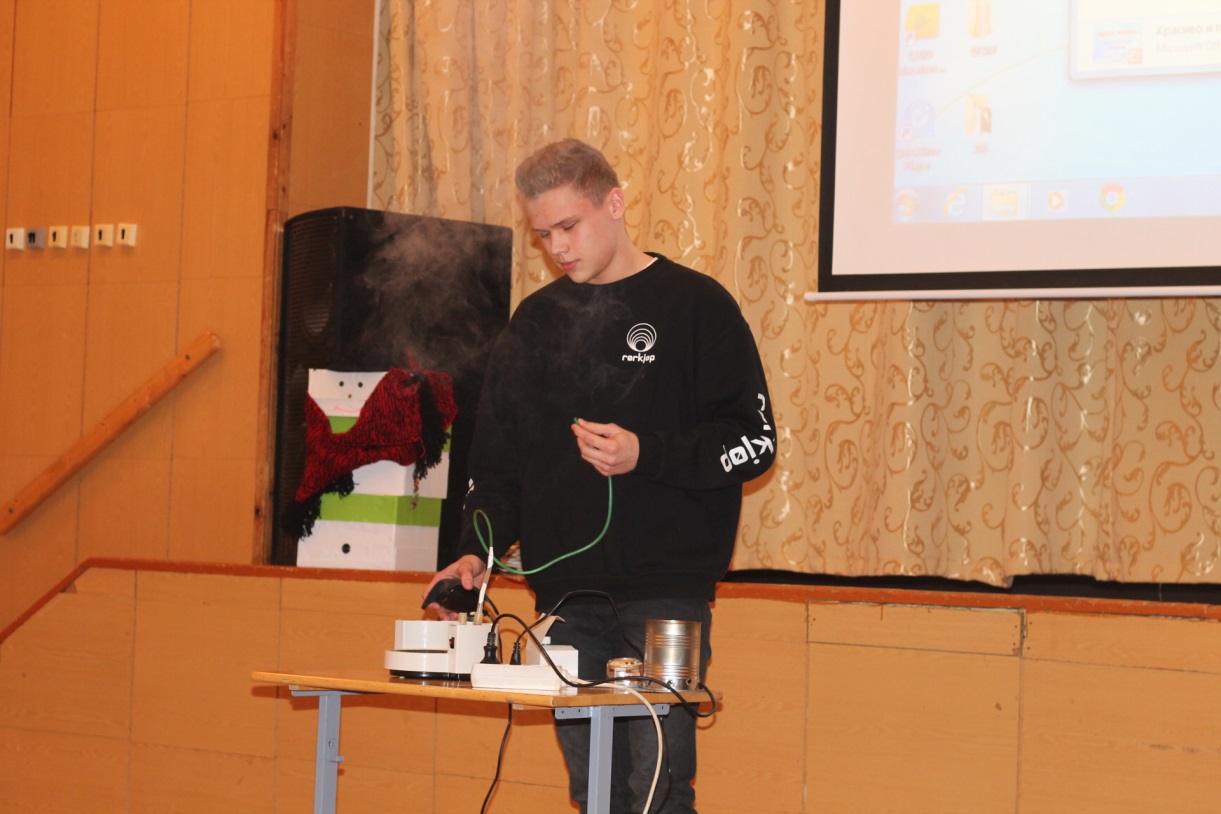 Кашпо из старых пластиковых бутылок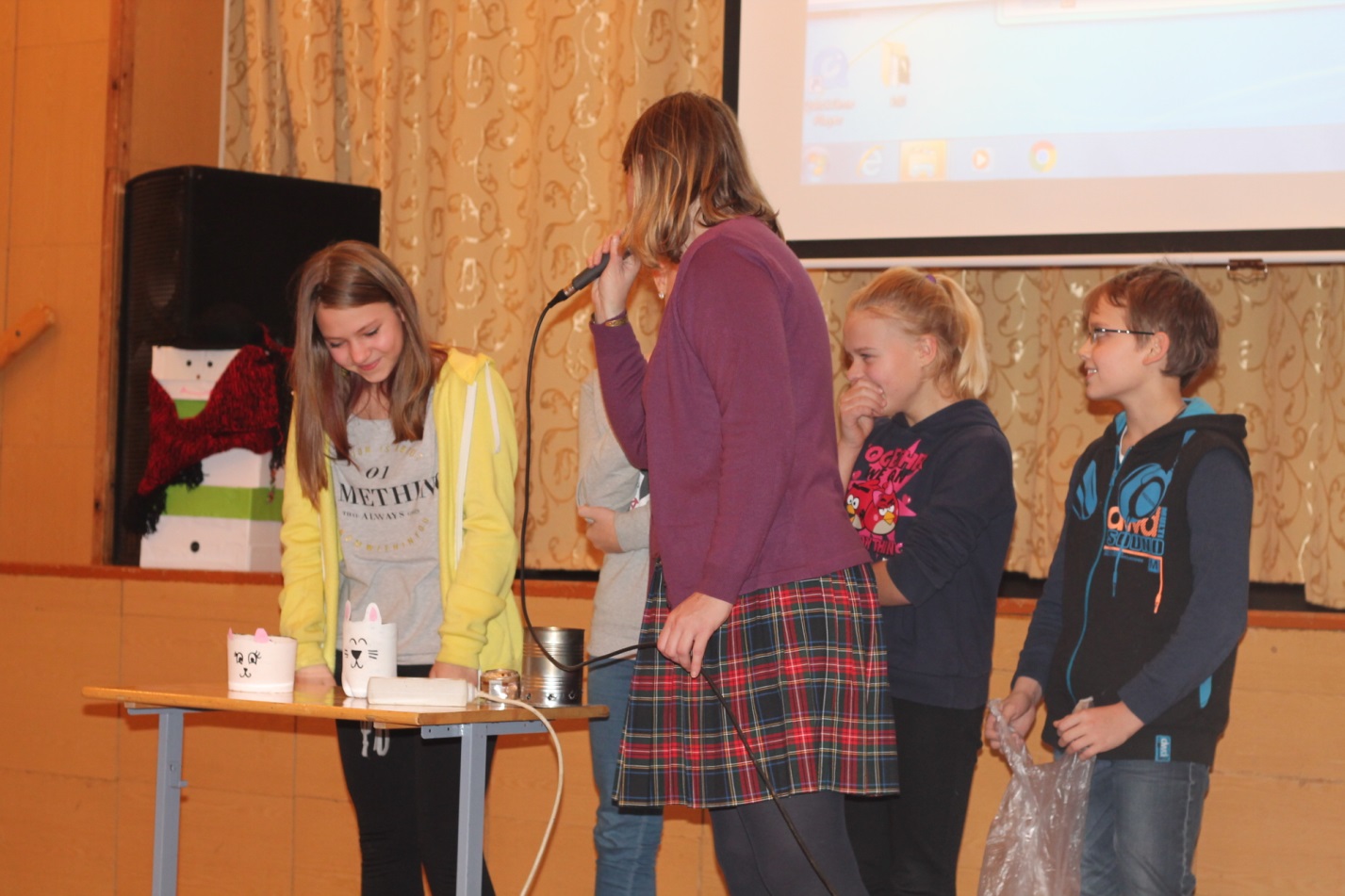 Плитка из консервных банок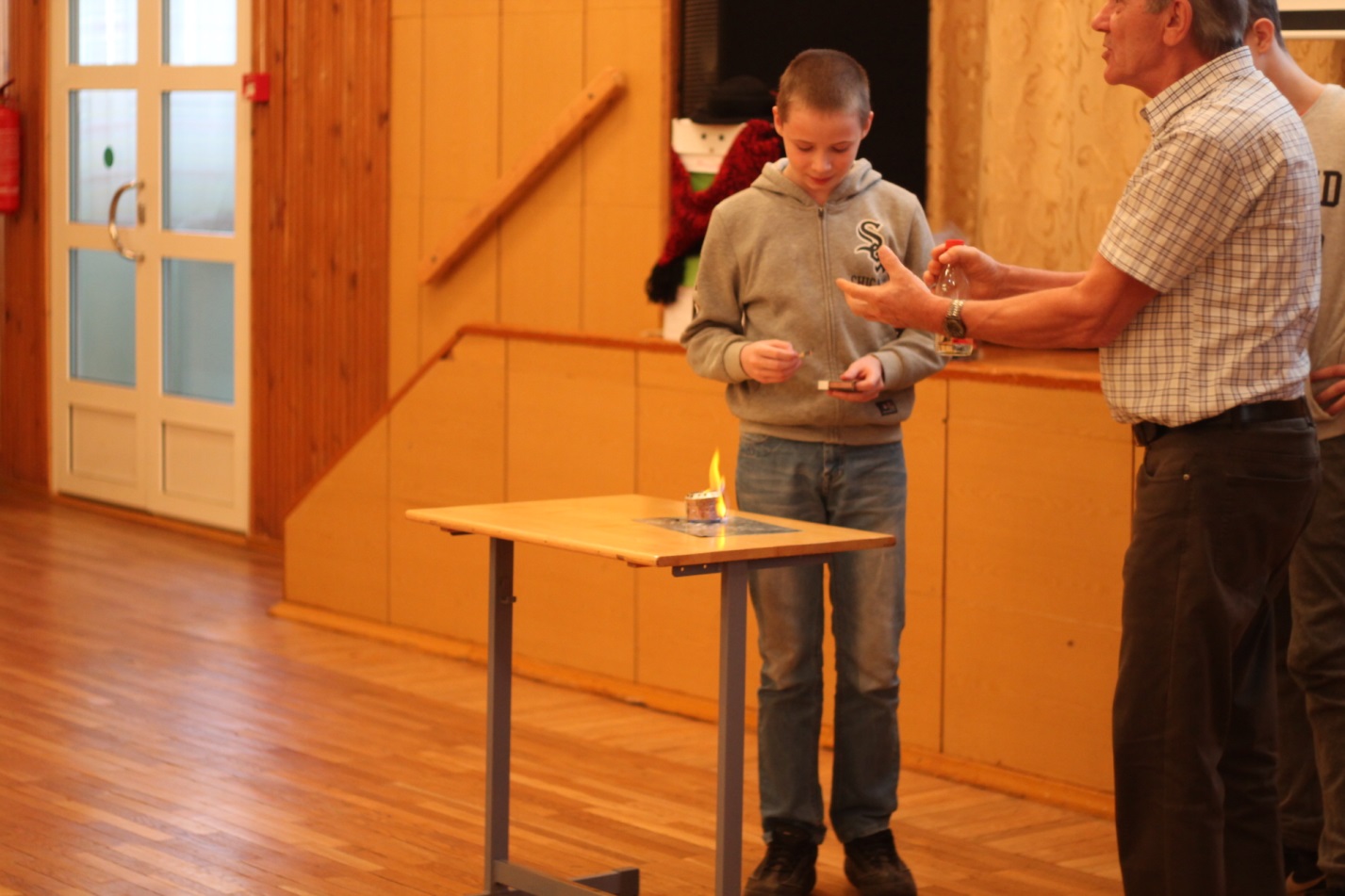 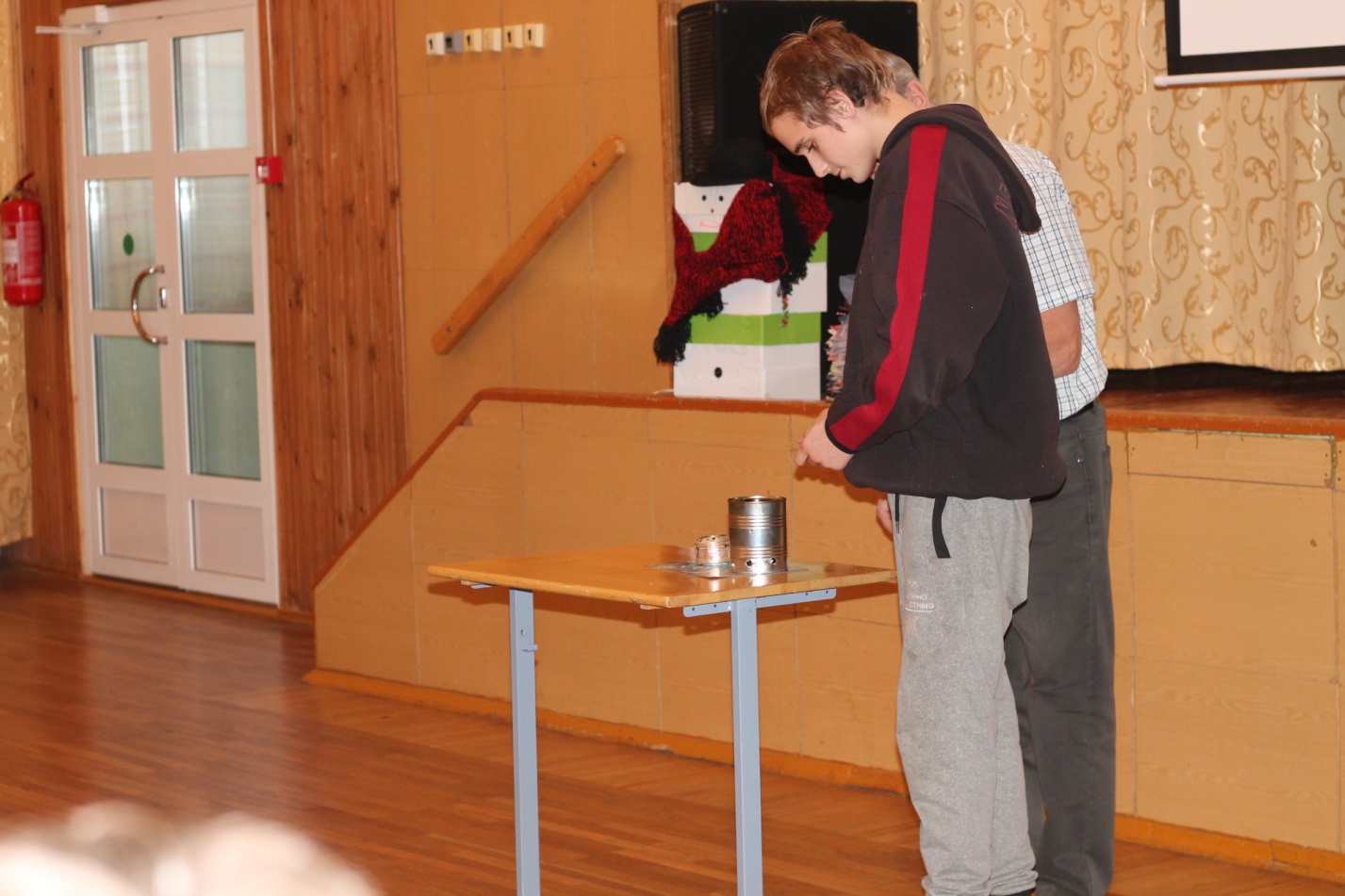 